Н А К А З01.09.2016			№ 220Про  проведення IX міського турніру юних географів для учнів 7-11-х класівзагальноосвітніх   навчальних  закладівНа виконання основних заходів Комплексної програми розвитку освіти м. Харкова на 2011-2017 роки та наказу Департаменту освіти Харківської міської ради від 29.03.2016 № 131 «Про проведення міських учнівських турнірів 2016/2017 навчальному році», з метою подальшого вдосконалення системи роботи з обдарованими учнями, підвищення інтересу учнів до поглибленого вивчення природничих наук, зокрема географії, розвитку творчих здібностей учнівської молоді, підвищення рівня викладання географії НАКАЗУЮ:1. Затвердити:1.1. Умови проведення IX міського турніру юних географів для учнів   7 - 11-х класів загальноосвітніх навчальних закладів – далі Турніру (додаток 1).1.2. Склад оргкомітету Турніру (додаток 2).1.3. Склад журі Турніру (додаток 3).2. Оргкомітету Турніру:2.1. Провести IX міський турнір юних географів для учнів 7-11-х класів загальноосвітніх навчальних закладів у два етапи:І (районний) етап – до 03 жовтня 2016 року;ІІ (міський) етап – 08 жовтня 2016 року на базі Харківської спеціалізованої школи І-ІІІ ступенів № 116 Харківської міської ради Харківської області. 2.2. Здійснити нагородження переможців Турніру.08.10.20163. Науково-методичному педагогічному центру Департаменту освіти (Дулова А.С.) здійснити організаційно-методичне забезпечення проведення Турніру.4.  Відділу бухгалтерського обліку та звітності (Коротка Л.В.) забезпечити фінансування організації та проведення Турніру в межах затвердженого кошторису витрат.5. Управлінням освіти адміністрацій районів Харківської міської ради, керівникам навчальних закладів міської мережі:5.1. Довести інформацію щодо проведення Турніру до педагогічних працівників та учнів підпорядкованих загальноосвітніх навчальних закладів.До 08.09.20165.2. Провести І (районний) етап Турніру згідно з Умовами проведення VІІІ міського турніру юних географів.До 03.10.20165.3. Надати до Науково-методичного педагогічного центру Департаменту освіти інформацію про проведення І (районного) етапу та заявки на участь у II (міському) етапі Турніру.До 04.10.20165.4. Сприяти участі учнів 7-11-х класів загальноосвітніх навчальних закладів району в ІІ (міському) етапі Турніру.08.10.20166. Директору Харківської гімназії № 116 Харківської міської ради Харківської області Бугаковій О.В. створити умови для проведення ІІ (міського) етапу Турніру.08.10.20167. Інженеру з інформаційно-методичного та технічного забезпечення Науково-методичного педагогічного центру Войтенку Є.О.  розмістити цей наказ на сайті Департаменту освіти.До 06.09.20168. Контроль за виконанням цього наказу покласти на начальника відділу нормативності і якості освіти Шепеля В.М.Директор Департаменту освіти                                 О.І.ДеменкоЗ наказом ознайомлені:Шепель В.М.Дулова А.С. Попова Л.В. Дзюба Т.В.Бугакова О.В.Коротка Л.В.Войтенко Є.О.Ковалевський А.М.Попова Л.В.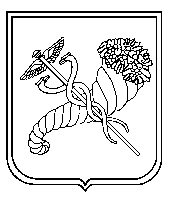 